Private and ConfidentialDear I work for The court gave you a Referral Order. You have not done what you said you would do at your first panel meeting. This is called ‘a breach’.  This letter is very important. ‘You must attend your Breach Panel Meeting’.  Your parent or carer must come to the Breach Panel Meeting too.Your Panel Meeting is very important.  You must let me know first when you have a very good reason for not coming to this meeting. Yours sincerelyContact:Add your logo hereDirect Tel:Add your logo hereFax:Add your logo hereemail:Add your logo hereYour ref:Add your logo hereOur ref:Add your logo here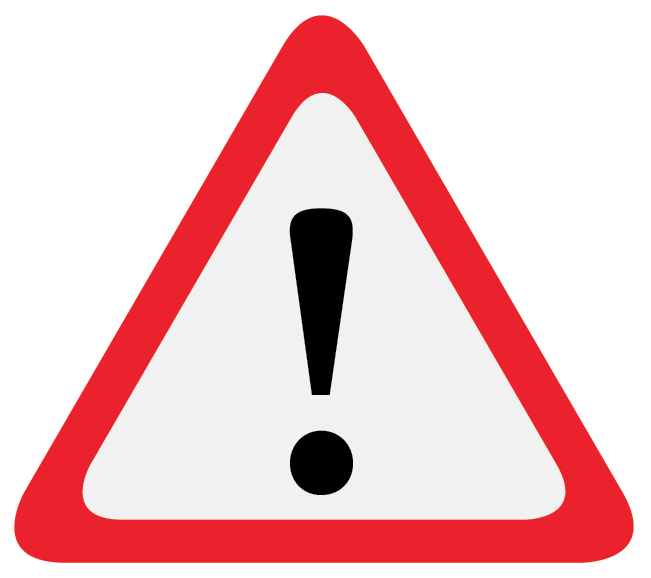 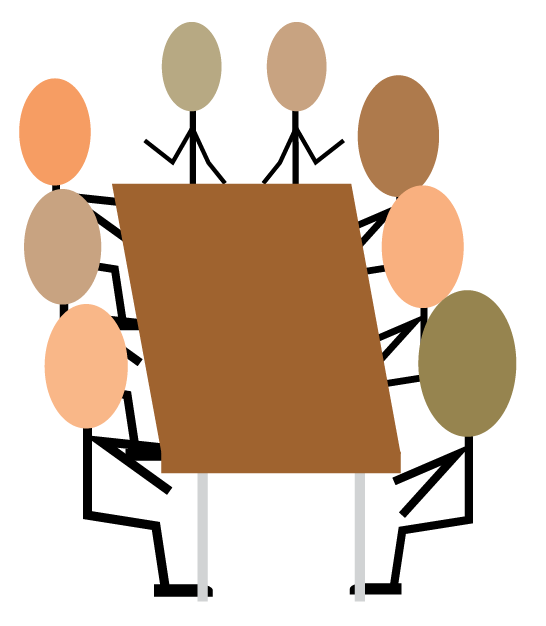 Referral Order Panel Meeting: Breach Meeting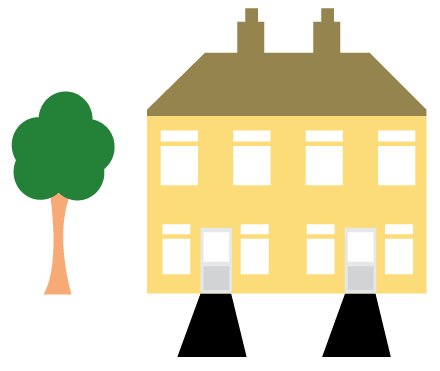 Place: 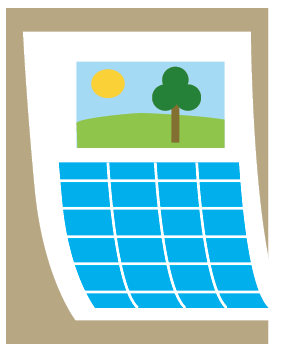 Date: 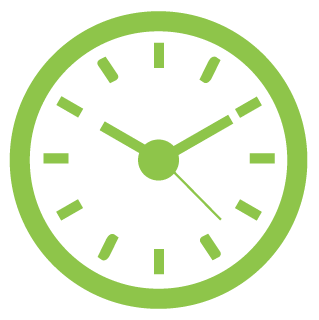 Time: You can talk with a  person first. You will then go into your Breach Panel meeting. 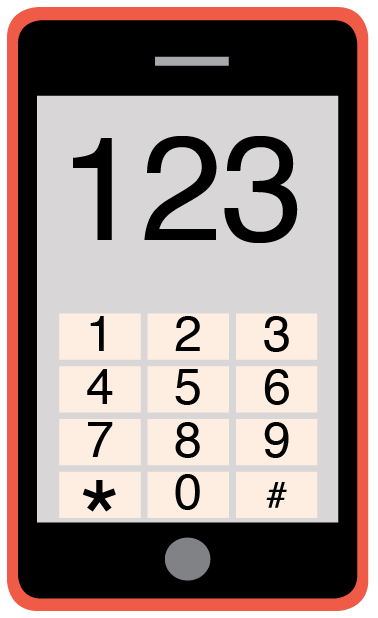 Please phone me on  to talk about any problems you have coming to this meeting.